Por que estou tonto?Seu sistema vestibular, uma parte do equilíbrio no ouvido interno, desempenha um papel em orientá-lo, manter sua visão clara e manter o equilíbrio.  A hipofunção vestibular unilateral ocorre quando um dos lados do sistema vestibular não está funcionando adequadamente; Como resultado, você pode sentir tonturas e/ou vertigens, visão turva com movimento da cabeça, desequilíbrio e, possivelmente, quedas.Os sintomas podem surgir de forma lenta ou repentina, variam de leves a graves e duram minutos até semanas.Por que a Fisioterapia Vestibular é Importante??Fisioterapia vestibular foi desenvolvida especificamente para tratar os sintomas de tontura/vertigem e desequilíbrio. Seu fisioterapeuta criará um plano de tratamento para você com metas para:Reduzir os sintomas de tonturas e/ou vertigens.Melhorar a visão aos movimentos da cabeça.Melhorar o equilíbrio e reduzir o risco de quedas. Como vou superar meus sintomas?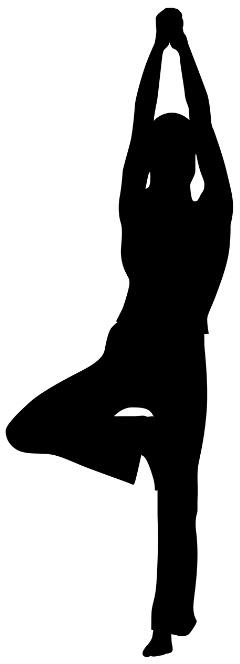 O exercício terapêutico é o principal tratamento para os problemas causados pela hipofunção vestibular. Os exercícios podem incluir:Exercícios de estabilização do olhar para melhorar a coordenação dos movimentos da cabeça e dos olhosExercícios de habituação para reduzir a tontura e/ou vertigemExercícios para fortalecer seu sistema de equilíbrioExercícios projetados para melhorar o desempenho em ambientes desafiadores, como caminhar ao ar livre, caminhar em superfícies irregulares ou em lugares lotadosSeu fisioterapeuta também fornecerá informações sobre como gerenciar seus sintomas em casa e no trabalho para melhorar sua capacidade de realizar atividades diárias.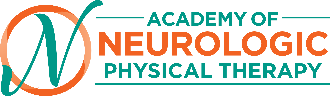 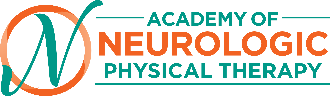 Criado em janeiro de 2020Revisado em dezembro de 2021